PLEASE NOTE THAT WE CAN ONLY REFUND EXPENSES WHEN WE HAVE A COPY OF THE BILL / RECEIPT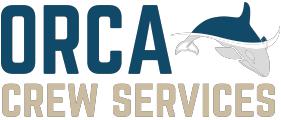 DECLARATION FORMDECLARATION FORMDECLARATION FORMPlease e-mail your declaration to administration@orca-crew.comPlease e-mail your declaration to administration@orca-crew.comPlease e-mail your declaration to administration@orca-crew.comNameProject / vesselProject / vesselMonthDateDescriptionCurrencyAmountSignature employeeSignature administrationSignature administrationTotal amountDateDateDate